Chapter 10 – Agriculture (1) 							Name: _______________________Due: ______									Date: ___________ Period: _______p. 326 Intro and Key Issue 1 – Where Did Agriculture Originate?1. In what sector of the economy does agriculture fit? ___________________2. Geographers study what regarding agriculture?  ________________________________________________________________________3. What happens to most agriculture products in LDCs? _________________________________ MDCs? _____________________________4. What factors set limits on agricultural practices? _______________________________________________________________________5. Define agriculture:  _____________________________________________________________________________________________6. Define crop: __________________________________________________________________________________________________7. What are the characteristics of a hunter-gatherer society? _______________________________________________________________	_______________________________________________________________________________________________________8. How many hunter-gatherers are there today? __________________________________________________________________________9. Where do they live? 	_________________________________________________________________________________________10. What are the two types of soil cultivation according to Sauer? ____________________________________________________________11. Indicate the crop hearths of vegetative planting on the map #1 below with diffusionary routes. On map #2 do the same for seed planting.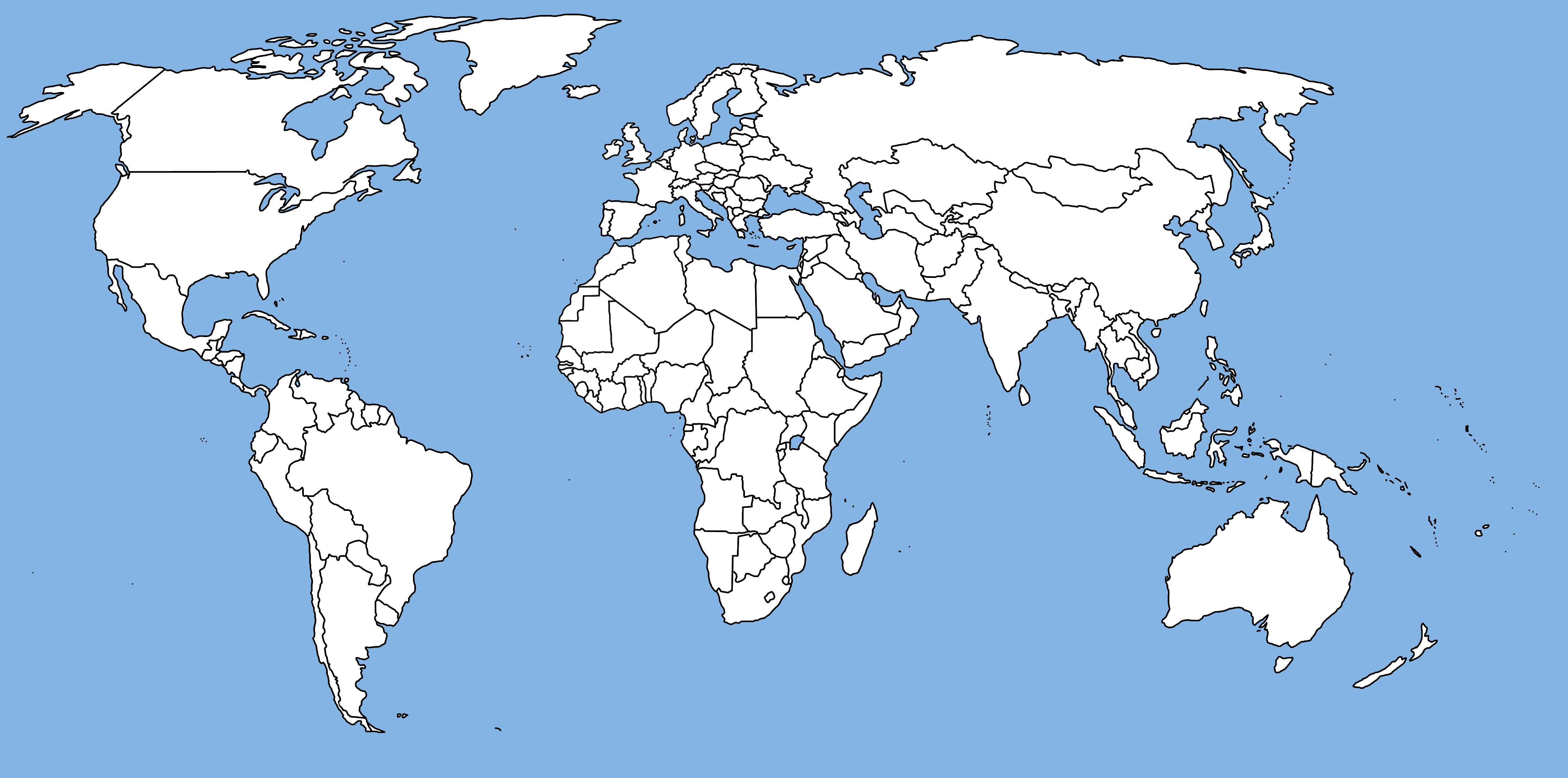 12. Write a brief summary using text info explaining map #1 in a min of 75 words:	_______________________________________________________________________________________________________	_______________________________________________________________________________________________________	_______________________________________________________________________________________________________	_______________________________________________________________________________________________________	_______________________________________________________________________________________________________	_______________________________________________________________________________________________________13. Write a brief summary using text info explaining map #2 in a min of 75 words:	_______________________________________________________________________________________________________	_______________________________________________________________________________________________________	_______________________________________________________________________________________________________	_______________________________________________________________________________________________________	_______________________________________________________________________________________________________	_______________________________________________________________________________________________________14. Define subsistence agriculture: _______________________________________ commercial____________________________________15. What are the 5 principal features that separate commercial agriculture from subsistence agriculture? _______________________________	_______________________________________________________________________________________________________	_______________________________________________________________________________________________________	_______________________________________________________________________________________________________16. Read pgs. 331-333 and complete the chart below with important information.  The text will generally explain commercial agriculture, and you will 	need to deduce the situation of subsistence agriculture on your own.17. Who developed one of the first maps of agricultural development? ____________________________________________18. Using Figure 10-5 compare the map of climates (top) with agricultural practices. What are main ag practices in the following climates?					Commercial or Subsistence?			Type?Humid Low latitude			__________________________		___________________________________					__________________________		___________________________________					__________________________		___________________________________	Dry				__________________________		___________________________________					__________________________		___________________________________					__________________________		___________________________________	Warm Mid-Latitude		__________________________		___________________________________					__________________________		___________________________________					__________________________		___________________________________	Cold Mid-Latitude			__________________________		___________________________________					__________________________		___________________________________					__________________________		___________________________________Undifferentiated 		__________________________		___________________________________					__________________________		___________________________________					__________________________		___________________________________Chapter 10 – Agriculture (2) 							Name: _______________________Due: ______									Date: ___________ Period: _______p. 335 Key Issue 2 – Where Are Agricultural Regions in Less Developed Countries?1. In what climate does shifting cultivation predominate? ___________________________________________________________________ 2. And, what are its two characteristics? _______________________________________________________________________________3. Identify the two hallmarks of the technique of shifting cultivation.	_______________________________________________________________________________________________________	_______________________________________________________________________________________________________	_______________________________________________________________________________________________________	_______________________________________________________________________________________________________4. Explain the process of swidden cultivation: ____________________________________________________________________________	_______________________________________________________________________________________________________	_______________________________________________________________________________________________________	_______________________________________________________________________________________________________	_______________________________________________________________________________________________________5. What are some of the main crops of swidden? __________________________________________________________________________	_______________________________________________________________________________________________________	_______________________________________________________________________________________________________6. Case Study:  A Kayapo swidden field in Brazil’s Amazon region.  Make notes and draw and diagram to illustrate the description given in the text.	_______________________________________________________________________________________________________	_______________________________________________________________________________________________________	_______________________________________________________________________________________________________	_______________________________________________________________________________________________________7. How is land owned in a typical village that practices shifting cultivation? ___________________________________________________8. What percentage of the world’s land area is devoted to shifting cultivation? ______________9. Shifting cultivation is being replaced by what? _______________________________________________________________________10. Describe the PROS and CONS of shifting cultivation, or the arguments made for it and criticisms leveled against it in the space below.11. What is pastoral nomadism? ____________________________________________________________________________________12. In what type of climate is it usually found? _________________________________________________________________________13. What regions of the world are currently occupied by this practice? _______________________________________________________	_______________________________________________________________________________________________________14. How do pastoral nomads obtain grain (several ways)? ___________________________________________________________________	_______________________________________________________________________________________________________15. What animals are chosen, and where? ______________________________________________________________________________	_______________________________________________________________________________________________________16. Describe territoriality among pastoral nomads. ________________________________________________________________________	_______________________________________________________________________________________________________17. What is transhumance? _________________________________________________________________________________________	_______________________________________________________________________________________________________18. In what way do modern governments currently threaten pastoral nomadism? __________________________________________________	_______________________________________________________________________________________________________19. What is meant by “intensive”? ____________________________________________________________________________________	_______________________________________________________________________________________________________20. Where is intensive subsistence agriculture practiced?  Why there? ________________________________________________________	_______________________________________________________________________________________________________21. What is “wet rice”? ____________________________________________________________________________________________22. What is “sawah”? ________________________________  What is a “paddy”? ______________________________________________23. Explain the process of harvesting rice: ______________________________________________________________________________	_______________________________________________________________________________________________________	_______________________________________________________________________________________________________	_______________________________________________________________________________________________________	_______________________________________________________________________________________________________24. What is double-cropping? ________________________________________________________________________________________25. Where is double-cropping possible?  ________________________________Where is it not? ___________________________________26. In areas of intensive subsistence agriculture where wet rice is not dominant, what are the major crops? _____________________________27. How are multiple harvests made possible in these less mild regions?  Explain. _________________________________________________	_______________________________________________________________________________________________________	_______________________________________________________________________________________________________	_______________________________________________________________________________________________________	_______________________________________________________________________________________________________28. Make some important notes about intensive subsistence farming in communist China.29. Define and describe plantation farming by filling out the chart below.30. Summarize this section regarding the origin and practice of agriculture in a min of 75 words:	_______________________________________________________________________________________________________	_______________________________________________________________________________________________________	_______________________________________________________________________________________________________	_______________________________________________________________________________________________________	_______________________________________________________________________________________________________	_______________________________________________________________________________________________________	_______________________________________________________________________________________________________	_______________________________________________________________________________________________________	_______________________________________________________________________________________________________	_______________________________________________________________________________________________________	_______________________________________________________________________________________________________Chapter 10 – Agriculture (3) 							Name: _______________________Due: ______									Date: ___________ Period: _______p. 342 Key Issue 3 – Where Are Agricultural Regions in More Developed Countries?1. What are the 6 main types of commercial agriculture in MDCs?	_______________________________________________________________________________________________________	_______________________________________________________________________________________________________	_______________________________________________________________________________________________________2. Where is mixed crop and livestock farming common? ____________________________________________________________________3. What are 3 characteristics of this type of farming? _____________________________________________________________________	_______________________________________________________________________________________________________	_______________________________________________________________________________________________________	_______________________________________________________________________________________________________4. In what different ways is the corn used? _____________________________________________________________________________	_______________________________________________________________________________________________________	_______________________________________________________________________________________________________5. Where is the U.S. Corn Belt, and what crops are grown there? _____________________________________________________________	_______________________________________________________________________________________________________	_______________________________________________________________________________________________________6. Define fallow and describe how it relates to crop rotation. ________________________________________________________________	_______________________________________________________________________________________________________	_______________________________________________________________________________________________________7. Define cereal grains and describe how it relates to crop rotation. ___________________________________________________________	_______________________________________________________________________________________________________	_______________________________________________________________________________________________________8. Define rest crop and describe how it relates to crop rotation. ______________________________________________________________	_______________________________________________________________________________________________________	_______________________________________________________________________________________________________9. Where is dairy farming mainly found? ________________________________________________________________________________10. What is a milkshed? ____________________________________________________________________________________________11. Why do some regions specialize in “milk products” like cheese and butter rather than fluid milk?  Identify some of these important regions.	_______________________________________________________________________________________________________	_______________________________________________________________________________________________________	_______________________________________________________________________________________________________	_______________________________________________________________________________________________________	_______________________________________________________________________________________________________12. What country is the world’s largest producer of dairy products? ________________________13. What problems do dairy farmers currently face? _______________________________________________________________________	_______________________________________________________________________________________________________	_______________________________________________________________________________________________________	_______________________________________________________________________________________________________14. What is the principal difference between grains grown in “commercial grain farming” regions & those in “mixed crop and livestock” regions?	_______________________________________________________________________________________________________	_______________________________________________________________________________________________________	_______________________________________________________________________________________________________	_______________________________________________________________________________________________________15. What is the most significant crop grown? ___________________16. What is the significance of wheat as a crop? __________________________________________________________________________	_______________________________________________________________________________________________________	_______________________________________________________________________________________________________	_______________________________________________________________________________________________________17. Identify the three regions of large-scale grain production in North America. __________________________________________________	_______________________________________________________________________________________________________	_______________________________________________________________________________________________________18. How do farmers and combine companies make use of the fact that the wheat matures at different times in the spring and winter wheat belts?	_______________________________________________________________________________________________________	_______________________________________________________________________________________________________	_______________________________________________________________________________________________________19. Define ranching: _______________________________________________________________________________________________20. What type of climate is livestock best adapted to? ________________  And, where is ranching practiced? __________________________21. Why did cattle ranching expand in the U.S.? __________________________________________________________________________22. Why did cattle ranching decline? __________________________________________________________________________________23. Where does cattle ranching take place today? ________________________________________________________________________	_______________________________________________________________________________________________________24. Define feed lots: ______________________________________________________________________________________________25. Make brief notes to describe the following:26 What were the three U.S. and world stages of ranching? _________________________________________________________________	_______________________________________________________________________________________________________	_______________________________________________________________________________________________________	_______________________________________________________________________________________________________27. Describe the conditions of Mediterranean climate and agriculture. _________________________________________________________	_______________________________________________________________________________________________________	_______________________________________________________________________________________________________	_______________________________________________________________________________________________________28. Most crops in Mediterranean lands are grown for ___________________________ rather than for ____________________________.29. What is horticulture? ___________________________________________________________________________________________30. List the two most important cash crops of Mediterranean regions. __________________________________________________________31. Describe the role (and changing role) of California in Mediterranean agriculture. _______________________________________________	_______________________________________________________________________________________________________	_______________________________________________________________________________________________________	_______________________________________________________________________________________________________32. What three conditions make the southeast U.S. an ideal location for this type of agriculture? _____________________________________	_______________________________________________________________________________________________________33. What is “specialty farming” and where has it spread in the U.S.? ___________________________________________________________	_______________________________________________________________________________________________________ And, give examples of specialty crops. __________________________________________________________________________34. Who was von Thunen? __________________________________________________________________________________________35. According to this model, what two factors does a farmer consider when deciding what to plant? ____________________________________	_______________________________________________________________________________________________________36. Draw a sketch of agricultural land use according to von Thunen AND what typically would be found in each (see Application of Von Thunen)37. How does cost determine what farmers grow? ________________________________________________________________________38. What two items must a farmer consider to determine the most profitable crop? _______________________________________________	_______________________________________________________________________________________________________	_______________________________________________________________________________________________________39. How does distance affect what a farmer will grow? _____________________________________________________________________	_______________________________________________________________________________________________________40. List things that von Thunen did NOT consider in his model but which influence farmers’ choices of crops.  (Note, these might be cited as weaknesses or criticisms of his model)	_______________________________________________________________________________________________________	_______________________________________________________________________________________________________41. How could von Thunen’s model be applied at a global scale? _______________________________________________________________Chapter 10 – Agriculture (4) 							Name: _______________________Due: ______									Date: ___________ Period: _______p. 351 Key Issue 4 – Why Do Farmers Face Economic Difficulties?1. How have efficient agricultural practices, fertilizers and mechanical equipment, etc. created a problem for commercial farmers?	_______________________________________________________________________________________________________2. Create 3 bulleted points that highlight current ways in which the U.S. govt currently deals with excess agriculture capacity, and explain each.	_______________________________________________________________________________________________________	_______________________________________________________________________________________________________	_______________________________________________________________________________________________________	_______________________________________________________________________________________________________	_______________________________________________________________________________________________________	_______________________________________________________________________________________________________3. Define sustainable agriculture: ____________________________________________________________________________________4. What are the principal practices that distinguish farmers practicing sustainable agriculture from those operating conventionally?	_______________________________________________________________________________________________________	_______________________________________________________________________________________________________	_______________________________________________________________________________________________________5. List the advantages of ridge tillage. _________________________________________________________________________________	_______________________________________________________________________________________________________	_______________________________________________________________________________________________________6. Explain the challenge of using chemicals in modern day agriculture: __________________________________________________________	_______________________________________________________________________________________________________	_______________________________________________________________________________________________________7. In what ways are animals treated differently in sustainable agriculture? ______________________________________________________ 8. How is this a benefit? ___________________________________________________________________________________________9. What two challenges are faced by subsistence farmers in LDCs? ____________________________________________________________	_______________________________________________________________________________________________________10. What is the main idea of the Boserup thesis? _________________________________________________________________________	_______________________________________________________________________________________________________	_______________________________________________________________________________________________________11. According to the “Boserup Thesis”, in what TWO ways can subsistence farmers increase food supply? ________________________________	_______________________________________________________________________________________________________	_______________________________________________________________________________________________________12. Identify and explain the 5 types of “fallow” according to Boserup:	_______________________________________________________________________________________________________	_______________________________________________________________________________________________________	_______________________________________________________________________________________________________	_______________________________________________________________________________________________________	_______________________________________________________________________________________________________13. What is the dilemma that is faced by LDCs as they seek to increase the amount of export crops to sell to MDCs?	_______________________________________________________________________________________________________	_______________________________________________________________________________________________________	_______________________________________________________________________________________________________14. Some LDCs turn to drug crops for export.  The geography of these crops is distinctive.  Identify the countries associated with the crops below.15. What are the Four strategies that have been proposed to increase the world’s food supply in places where populations are underfed?	_______________________________________________________________________________________________________	_______________________________________________________________________________________________________	_______________________________________________________________________________________________________	_______________________________________________________________________________________________________16. There is little new land actually available for farming.  In fact, the current trend is to reduce agricultural land rather than increase it.  Identify 	and EXPLAIN three reasons why land is currently being removed from agricultural use.	_______________________________________________________________________________________________________	_______________________________________________________________________________________________________	_______________________________________________________________________________________________________	_______________________________________________________________________________________________________	_______________________________________________________________________________________________________	_______________________________________________________________________________________________________	_______________________________________________________________________________________________________17. What are the two main practices of the Green Revolution? ______________________________________________________________	_______________________________________________________________________________________________________	_______________________________________________________________________________________________________18. Because of the Green Revolution, agricultural productivity at a global scale has __________________ than _________________________.19. Describe the characteristics of the “miracle wheat seed”. ________________________________________________________________	_______________________________________________________________________________________________________20. Describe the characteristics of the “miracle rice seed”. _________________________________________________________________	_______________________________________________________________________________________________________21. What specific problems do farmers in LDCs have which might prevent them from taking full advantage of the Green Revolution? ___________	_______________________________________________________________________________________________________	_______________________________________________________________________________________________________	_______________________________________________________________________________________________________	_______________________________________________________________________________________________________22. List and describe one problem with each of the strategies for increasing the world’s food supply by identifying new food sources.23. What are the top three export grains in the world? ___________________________________________________________________24. List the largest grain exporting countries and what grains they export. 	_______________________________________________________________________________________________________	_______________________________________________________________________________________________________	_______________________________________________________________________________________________________	_______________________________________________________________________________________________________	_______________________________________________________________________________________________________25. Summarize Africa’s Food-Supply Crisis in terms of causes and effects with specific details and locations (min 100 words):	_______________________________________________________________________________________________________	_______________________________________________________________________________________________________	_______________________________________________________________________________________________________	_______________________________________________________________________________________________________	_______________________________________________________________________________________________________	_______________________________________________________________________________________________________	_______________________________________________________________________________________________________	_______________________________________________________________________________________________________	_______________________________________________________________________________________________________	_______________________________________________________________________________________________________	_______________________________________________________________________________________________________	_______________________________________________________________________________________________________	_______________________________________________________________________________________________________	_______________________________________________________________________________________________________	_______________________________________________________________________________________________________	_______________________________________________________________________________________________________	_______________________________________________________________________________________________________26. What is your favorite color? _______________ In 4,789,682, 679 words explain why: _________________________________________	_______________________________________________________________________________________________________	_______________________________________________________________________________________________________	_______________________________________________________________________________________________________	_______________________________________________________________________________________________________Subsistence Agriculture (Mostly in LDCs)Commercial Agriculture (Mostly in MDCs)Purpose of
Farming1. __________________________________________2. __________________________________________3. __________________________________________1. __________________________________________2. __________________________________________3. __________________________________________% of Farmers in Labor Force1. __________________________________________2. __________________________________________3. __________________________________________1. __________________________________________2. __________________________________________3. __________________________________________Use of Machinery1. __________________________________________2. __________________________________________3. __________________________________________1. __________________________________________2. __________________________________________3. __________________________________________Farm Size1. __________________________________________2. __________________________________________3. __________________________________________1. __________________________________________2. __________________________________________3. __________________________________________Relationship of farming to other businesses1. __________________________________________2. __________________________________________3. __________________________________________1. __________________________________________2. __________________________________________3. __________________________________________Pros (Arguments against replacing shifting cultivation)Cons (How is shifting cultivation being replaced?)Agriculture in Communist ChinaAgriculture in Communist ChinaAgriculture following the communist revolution, communes.Agriculture in communist China today, post-commune.PlantationPlantationPlantationPlantationRegions:Regions:Regions:Regions:Situated In:Operated By:Operated By:Workers:Types of Crops:Types of Crops:Definition:Definition:Ranching in ArgentinaRanching in AustraliaCocoa LeafMarijuanaOpiumStrategyProblems